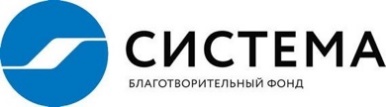 «Лифт в будущее» открывает регистрацию на Всероссийский профориентационный урок по современным технологическим профессиям для школьников и студентов колледжей27 октября 2022 года в 11:00 по мск образовательный проект БФ «Система» - «Лифт в будущее»проведет профориентационный урок для школьников 8–11 классов и студентов колледжей бюджетных и коммерческих отделений. Урок позволит получить информацию о карьерных треках и необходимых навыках для освоения современных технологических профессий в перспективных отраслях экономики и узнать об артефактах, которые меняют нашу жизнь прямо сейчас. Каждый участник получит возможность: проверить свои навыки softskills, пройдя 3 коротких курса;выиграть призы от «Лифта в будущее», правильно ответив на вопросы во время онлайн-урока;лучше понять, какие отрасли для него более перспективны;решить кейс известной компании и попытать счастье в конкурсе на стипендию.
Всероссийский профориентационный урок включает три этапа. Участники могут подключиться на любом этапе, пройдя регистрацию по ссылке: https://lift-bf.ru/events/artifacts_schoolдля школ, https://lift-bf.ru/events/artifacts_student для колледжей. Участие бесплатное. (См. QR-коды).Направления: 1. Современные технологии для жизни людей. Многоэтажное деревянное строительство. 2. Транспортная карта и кто их создает. 3. E-com: маркет-плейсы и как они работают.4. Цельсиум. Новинки для контроля окружающей среды. 5. Агродроны для продовольственной безопасности.и др.  1 этап: с 1 по 26 октября -зарегистрируйся на сайте https://lift-bf.ru/и заполни личный профиль, пройди три курса на платформе «Лифт в будущее»в течение месяца в любое удобное время.Три курса для прохождения:Лайфхаки работы в команде;Как использовать критическое мышление;Развитие креативности.2этап: 27 октября - подключайся к онлайн-уроку в 11:00 по мск, слушай выступления, отвечай на вопросы и выигрывай призы. 3 этап:28 октября по 20 ноября - выбирай и решай кейс на платформе “Лифт в будущее” и набирай прогресс по стипендиальной программе.На каждом этапе мероприятия будут объявлены победители, они получат ценные призы.Присоединяйтесь к каналу в Telegram@profurok_bot, чтобы быть в курсе новостей о мероприятии.Подробности на сайте проекта:«Лифт в будущее» — всероссийская программа профориентации и edtech-платформа для повышения карьерных возможностей и профессионального развития в компаниях АФК «Система». Онлайн-платформа дает школьникам и студентам по всей стране равный и бесплатный доступ к сервису профориентации, образовательным курсам и помогает найти первую работу. Благотворительный фонд «Система» является партнером Национальных проектов России и реализует проект «Лифт в будущее» для достижения Национальных целей. Программа признана лучшей практикой Устойчивого развития ООН.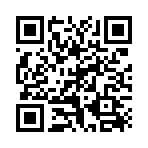 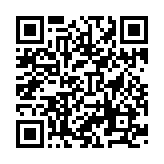 Пресс-служба БФ «Система»Моб. тел.: +7 9600694406e-mail: press@bf.sistema.ruhttps://lift-bf.ru/events/artifacts_schoolhttps://lift-bf.ru/events/artifacts_student	Официальный сайт БФ «Система»